АДМИНИСТРАЦИЯ ИЗОБИЛЬНЕНСКОГО СЕЛЬСКОГО ПОСЕЛЕНИЯНИЖНЕГОРСКОГО РАЙОНАРЕСПУБЛИКИ КРЫМПОСТАНОВЛЕНИЕ13.11.2018 г.                                  с.Изобильное                                    № 122 Об утверждении Порядка создания, хранения, использования и восполнения резерва материальных ресурсов администрации Изобильненского сельского поселения для ликвидации чрезвычайных ситуаций                                   В соответствии с федеральным законом от 06.10.2003 № 131-ФЗ «Об общих принципах организации местного самоуправления в Российской Федерации», Федеральным законом от 21.12.1994 № 68-ФЗ «О защите населения и территорий от чрезвычайных ситуаций природного и техногенного характера», Постановлением Правительства Российской Федерации от 10.11.1996 № 1340 «О Порядке создания и использования резервов материальных ресурсов для ликвидации чрезвычайных ситуаций природного и техногенного характера», Постановлением Правительства Российской Федерации от 30.12.2003 № 794 «О единой государственной системе предупреждения и ликвидации чрезвычайных ситуаций» (в ред. от 15.02.2014г.), Положением об организации обеспечения населения средствами индивидуальной защиты (утв. приказом МЧС России от 01.10.2014 № 543), Методическими рекомендациями по определению номенклатуры и объемов создаваемых в целях гражданской обороны запасов материально-технических, продовольственных, медицинских и иных средств, накапливаемых федеральными органами исполнительной власти, органами исполнительной власти субъектов РФ, органами местного самоуправления и организациями, утвержденные Минэкономразвития России и МЧС России 27 апреля, 23 марта . № 43-2047-14, руководствуясь Уставом Изобильненское сельского поселения и в целях своевременного и качественного обеспечения мероприятий по ликвидации чрезвычайных ситуаций и защите населения в границах территории Изобильненского сельского поселения ПОСТАНОВЛЯЮ:       1. Утвердить «Порядок создания, хранения, использования и восполнения резерва материальных ресурсов администрации Изобильненского сельского поселения для ликвидации чрезвычайных ситуаций (Приложение № 1).2. Утвердить «Номенклатуру и объемы резерва материальных ресурсов для ликвидации чрезвычайных ситуаций на территории Изобильненского сельского поселения (Приложение № 2).3. Создание, хранение и восполнение резерва материальных ресурсов для ликвидации чрезвычайных ситуаций производить за счет средств резервного фонда бюджета Изобильненского сельского поселения.4. Специалисту по ГО и ЧС совместно с должностным лицом, ответственным за осуществление закупок (контрактный управляющий) провести необходимые мероприятия по предварительному отбору  поставщиков, подрядчиков, исполнителей в целях последующего осуществления закупок у них товаров, работ, услуг необходимых для оказания гуманитарной помощи либо ликвидации последствий чрезвычайных ситуаций природного или техногенного характера. Мероприятия проводятся ежегодно в порядке предусмотренном Федеральным законом от 5 апреля . № 44-ФЗ «О контрактной системе в сфере закупок товаров, работ, услуг для обеспечения государственных и муниципальных нужд». 5. Настоящее постановление подлежит официальному опубликованию (обнародованию) на доске объявлений в помещении Изобильненского сельского совета по адресу: с.Изобильное, пер.Центральный,15 и на официальном сайте администрации izobilnoe-sp.ru.6. Настоящее постановление вступает в силу с момента его подписания и обнародования .7. Контроль за исполнением постановления оставляю за собой.Главы администрации Изобильненскогосельского поселения                                                                         Л.Г.Назарова                               Приложение №1к Постановлению администрацииИзобильненского сельского поселенияот 13.11.2018 г. № 122Порядоксоздания, хранения, использования и восполнения резерва материальных ресурсов администрации Изобильненского сельского поселения для ликвидации чрезвычайных ситуаций 1. Настоящий Порядок разработан в соответствии с федеральным законом от 21.12.1994 № 68-ФЗ «О защите населения и территорий от чрезвычайных ситуаций природного и техногенного характера», постановлением Правительства Российской Федерации от 10.11.1996 № 1340 «О Порядке создания и использования резервов материальных ресурсов для ликвидации чрезвычайных ситуаций природного и техногенного характера», постановлением Правительства Российской Федерации от 30.12.2003 № 794 «О единой государственной системе предупреждения и ликвидации чрезвычайных ситуаций» и определяет основные принципы создания, хранения, использования и восполнения резерва материальных ресурсов для ликвидации чрезвычайных ситуаций (далее - резерв) на территории Изобильненского сельского поселения.2. Резерв создается заблаговременно в целях экстренного привлечения необходимых средств для первоочередного жизнеобеспечения пострадавшего населения, развертывания и содержания временных пунктов размещения и питания пострадавших граждан, оказания им помощи, обеспечения аварийно-спасательных и аварийно - восстановительных работ в случае возникновения чрезвычайных ситуаций, а также при ликвидации угрозы и последствий чрезвычайных ситуаций.Использование резерва на иные цели, не связанные с ликвидацией чрезвычайных ситуаций, допускается в исключительных случаях, только на основании решений, принятых Главой администрации Изобильненского сельского поселения.3. Резерв включает в себя продовольствие, предметы первой необходимости, вещевое имущество, строительные материалы, медикаменты и медицинское имущество, нефтепродукты, другие материальные ресурсы.4. Номенклатура и объемы материальных ресурсов резерва утверждаются постановлением администрации Изобильненского сельского поселения и устанавливаются исходя из прогнозируемых видов и масштабов чрезвычайных ситуаций, предполагаемого объема работ по их ликвидации, а также максимально возможного использования имеющихся сил и средств для ликвидации чрезвычайных ситуаций.5. Создание, хранение и восполнение резерва осуществляется за счет средств бюджета Изобильненского сельского поселения, а также за счет внебюджетных источников.6.Объем финансовых средств, необходимых для приобретения материальных ресурсов резерва, определяется с учетом возможного изменения рыночных цен на материальные ресурсы, а также расходов, связанных с формированием, размещением, хранением и восполнением резерва.7. Бюджетная заявка для создания резерва на планируемый год представляется до 10 октября текущего года.8. Функции по созданию, размещению, хранению и восполнению резерва возлагаются на специалиста по ГО и ЧС, должностное лицо, ответственное за осуществление закупок (контрактный управляющий) администрации Изобильненского сельского поселения.9. Должностные лица, на которые возложены функции по созданию резерва:- разрабатывают предложения по номенклатуре и объемам материальных ресурсов в резерве;- представляют на очередной год бюджетные заявки для закупки материальных ресурсов в резерв;- определяют размеры расходов по хранению и содержанию материальных ресурсов в резерве;- определяют места хранения материальных ресурсов резерва, отвечающие требованиям по условиям хранения и обеспечивающие возможность доставки в зоны чрезвычайных ситуаций;- в установленном порядке осуществляют отбор поставщиков материальных ресурсов в резерв;- заключают в объеме выделенных ассигнований муниципальные контракты на поставку материальных ресурсов в резерв, а также на ответственное хранение и содержание резерва;- организуют хранение, освежение, замену, обслуживание и выпуск материальных ресурсов, находящихся в резерве;- организуют доставку материальных ресурсов резерва потребителям в районы чрезвычайных ситуаций;- ведут учет и отчетность по операциям с материальными ресурсами резерва;- обеспечивают поддержание резерва в постоянной готовности к использованию;- осуществляют контроль за наличием, качественным состоянием, соблюдением условий хранения и выполнением мероприятий по содержанию материальных ресурсов, находящихся на хранении в резерве;- проводят предварительный отбор  поставщиков, подрядчиков, исполнителей в целях последующего осуществления закупок у них товаров, работ, услуг необходимых для оказания гуманитарной помощи либо ликвидации последствий чрезвычайных ситуаций природного или техногенного характера;- подготавливают проекты правовых актов по вопросам закладки, хранения, учета, обслуживания, освежения, замены, реализации, списания и выдачи материальных ресурсов резерва.10. Общее руководство по созданию, хранению и использованию резерва возлагается на специалиста по ГО и ЧС администрации Изобильненского  сельского поселения.11. Материальные ресурсы, входящие в состав резерва, независимо от места их размещения, являются собственностью юридического лица, на чьи средства они созданы (приобретены).12. Приобретение материальных ресурсов в резерв осуществляется в соответствии с федеральным законом от 05.04.2013 № 44-ФЗ «О контрактной системе в сфере закупок товаров, работ, услуг для обеспечения государственных и муниципальных нужд».13. Вместо приобретения и хранения материальных ресурсов допускается заключение муниципальных контрактов на их экстренную поставку (продажу) с организациями, имеющими эти ресурсы в постоянном наличии. Выбор поставщиков осуществляется в соответствии с федеральным законом от 05.04.2013 № 44-ФЗ «О контрактной системе в сфере закупок товаров, работ, услуг для обеспечения государственных и муниципальных нужд».14. Хранение материальных ресурсов резерва организуется как на объектах, специально предназначенных для их хранения и обслуживания, так и в соответствии с заключенными муниципальными контрактами на базах и складах промышленных, транспортных, сельскохозяйственных, снабженческо-сбытовых, торгово-посреднических и иных предприятий и организаций, независимо от формы собственности, где гарантирована их безусловная сохранность и откуда возможна их оперативная доставка в зоны чрезвычайных ситуаций.15. Должностные лица, на которые возложены функции по созданию резерва и заключившие муниципальные контракты, предусмотренные пунктами 13 и 14 настоящего Порядка, осуществляют контроль за количеством, качеством и условиями хранения материальных ресурсов и устанавливают в муниципальных контрактах на их экстренную поставку (продажу) ответственность поставщика (продавца) за своевременность выдачи, количество и качество поставляемых материальных ресурсов.Возмещение затрат организациям, осуществляющим на контрактной  основе ответственное хранение резерва, производится за счет средств бюджета Изобильненского  сельского поселения.16. Отпуск материальных ресурсов из резерва осуществляется по решению Главы администрации Изобильненского сельского поселения, или лица, его замещающего и оформляется письменным распоряжением. Решения готовятся на основании обращений предприятий, учреждений и организаций и граждан.17. Использование резерва осуществляется на безвозмездной или возмездной основе.В случае возникновения на территории Изобильненского сельского поселения чрезвычайной ситуации техногенного характера, расходы по отпуску материальных ресурсов из резерва возмещаются за счет средств и имущества хозяйствующего субъекта, виновного в возникновении чрезвычайной ситуации.18. Перевозка материальных ресурсов, входящих в состав резерва, в целях ликвидации чрезвычайных ситуаций осуществляется транспортными организациями на контрактной основе с администрацией Изобильненского сельского поселения.19. Предприятия, учреждения и организации, обратившиеся за помощью и получившие материальные ресурсы из резерва, организуют прием, хранение и целевое использование доставленных в зону чрезвычайной ситуации материальных ресурсов.20. Отчет о целевом использовании выделенных из резерва материальных ресурсов готовят предприятия, учреждения и организации, которым они выделялись. Документы, подтверждающие целевое использование материальных ресурсов, представляются в администрацию Изобильненского сельского поселения в десятидневный срок.21. Для ликвидации чрезвычайных ситуаций и обеспечения жизнедеятельности пострадавшего населения администрация Изобильненского сельского поселения может использовать находящиеся на его территории объектовые резервы материальных ресурсов по согласованию с организациями, их создавшими.22. Восполнение материальных ресурсов резерва, израсходованных при ликвидации чрезвычайных ситуаций, осуществляется за счет средств, указанных в решении администрации Изобильненского сельского поселения, о выделении ресурсов из резерва.23. По операциям с материальными ресурсами резерва организации несут ответственность в порядке, установленном законодательством Российской Федерации и муниципальными контрактами.Приложение №2к Постановлению администрацииИзобильненского сельского поселенияот 13.11.2018 г. № 122Номенклатура и объем резерва материальных ресурсов предназначенных для ликвидации чрезвычайных ситуаций на территории Изобильненского сельского поселения№
п/пНаименование материальных средствЕдиница измерен.Кол-во1. Продовольствие (из расчета снабжения населения 400 чел. на 5 суток, и обеспечения питания личного состава НАСФ 50 чел. на 2 суток)1. Продовольствие (из расчета снабжения населения 400 чел. на 5 суток, и обеспечения питания личного состава НАСФ 50 чел. на 2 суток)1. Продовольствие (из расчета снабжения населения 400 чел. на 5 суток, и обеспечения питания личного состава НАСФ 50 чел. на 2 суток)1. Продовольствие (из расчета снабжения населения 400 чел. на 5 суток, и обеспечения питания личного состава НАСФ 50 чел. на 2 суток)На основании заключенных муниципальных контрактов2. Товары первой необходимости2. Товары первой необходимости2. Товары первой необходимости2. Товары первой необходимостиНа основании заключенных муниципальных контрактов3. Строительные материалы3. Строительные материалы3. Строительные материалы3. Строительные материалыНа основании заключенных муниципальных контрактов4. Медицинское имущество и медикаменты4. Медицинское имущество и медикаменты4. Медицинское имущество и медикаменты4. Медицинское имущество и медикаментыНа основании заключенных муниципальных контрактов5. ГСМ5. ГСМ5. ГСМ5. ГСМНа основании заключенных муниципальных контрактов6. Другие материальные средства6. Другие материальные средства6. Другие материальные средства6. Другие материальные средстваНа основании заключенных муниципальных контрактов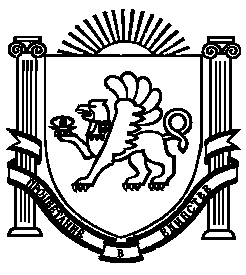 